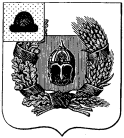 Совет депутатов Александро-Невского городского поселения Александро-Невского муниципального районаРязанской областиР Е Ш Е Н И Е О выдвижении кандидатур в резерв участковых избирательных комиссий избирательных участков  № 3В связи с проведением выборов в Государственную Думу Российской Федерации, в депутаты Советов депутатов  Александро-Невского городского поселения  Александро-Невского муниципального района Рязанской области, Совет депутатов Александро-Невского городского поселения  РЕШИЛ:1. Предложить территориальной избирательной комиссии Александро-Невского района включить в резерв  участковой избирательной комиссии избирательного участка № 3: 1) Шкурлатову Татьяну Олеговну – МКУ «ЦООУ» ведущий экономист 2. Настоящее решение вступает в силу со дня его принятия.Глава Александро-Невского городскогопоселения, председатель Совета депутатовАлександро-Невского городского поселения                                                      В.А. Ушаковаот  2 августа 2021 г.               р.п. Александро-Невский                        № 189